<Commission>{BUDG}Committee on Budgets</Commission><RefProc>2023/0152</RefProc><RefTypeProc>(BUD)</RefTypeProc><Date>{19/06/2023}19.6.2023</Date><TypeAM>AMENDMENTS</TypeAM><RangeAM>1 - 9</RangeAM><TitreType>Draft report</TitreType><Rapporteur>Eleni Stavrou</Rapporteur><DocRefPE>(PE749.320v01-00)</DocRefPE><Titre>Mobilisation of the European Globalisation Adjustment Fund for displaced workers – EGF/2023/001 BE/LNSA - Belgium</Titre><DocRef>((2023/0152(BUD))</DocRef>AM_Com_NonLegReport<RepeatBlock-Amend><Amend>Amendment		<NumAm>1</NumAm><RepeatBlock-By><Members>Dimitrios Papadimoulis, Marc Botenga</Members><AuNomDe>{The Left}on behalf of The Left Group</AuNomDe></RepeatBlock-By><DocAmend>Motion for a resolution</DocAmend><Article>Recital F</Article>Or. <Original>{EN}en</Original></Amend><Amend>Amendment		<NumAm>2</NumAm><RepeatBlock-By><Members>Dimitrios Papadimoulis, Marc Botenga</Members><AuNomDe>{The Left}on behalf of The Left Group</AuNomDe></RepeatBlock-By><DocAmend>Motion for a resolution</DocAmend><Article>Recital F a (new)</Article>Or. <Original>{EN}en</Original></Amend><Amend>Amendment		<NumAm>3</NumAm><RepeatBlock-By><Members>Monika Vana</Members><AuNomDe>{Verts/ALE}on behalf of the Verts/ALE Group</AuNomDe></RepeatBlock-By><DocAmend>Motion for a resolution</DocAmend><Article>Recital G a (new)</Article>Or. <Original>{EN}en</Original></Amend><Amend>Amendment		<NumAm>4</NumAm><RepeatBlock-By><Members>Dimitrios Papadimoulis, Marc Botenga</Members><AuNomDe>{The Left}on behalf of The Left Group</AuNomDe></RepeatBlock-By><DocAmend>Motion for a resolution</DocAmend><Article>Paragraph 4 a (new)</Article>Or. <Original>{EN}en</Original></Amend><Amend>Amendment		<NumAm>5</NumAm><RepeatBlock-By><Members>Angelika Winzig</Members></RepeatBlock-By><DocAmend>Motion for a resolution</DocAmend><Article>Paragraph 6</Article>Or. <Original>{EN}en</Original></Amend><Amend>Amendment		<NumAm>6</NumAm><RepeatBlock-By><Members>Monika Vana</Members><AuNomDe>{Verts/ALE}on behalf of the Verts/ALE Group</AuNomDe></RepeatBlock-By><DocAmend>Motion for a resolution</DocAmend><Article>Paragraph 6 a (new)</Article>Or. <Original>{EN}en</Original></Amend><Amend>Amendment		<NumAm>7</NumAm><RepeatBlock-By><Members>Angelika Winzig</Members></RepeatBlock-By><DocAmend>Motion for a resolution</DocAmend><Article>Paragraph 6 a (new)</Article>Or. <Original>{EN}en</Original></Amend><Amend>Amendment		<NumAm>8</NumAm><RepeatBlock-By><Members>Dimitrios Papadimoulis, Marc Botenga</Members><AuNomDe>{The Left}on behalf of The Left Group</AuNomDe></RepeatBlock-By><DocAmend>Motion for a resolution</DocAmend><Article>Paragraph 10</Article>Or. <Original>{EN}en</Original></Amend><Amend>Amendment		<NumAm>9</NumAm><RepeatBlock-By><Members>Monika Vana</Members><AuNomDe>{Verts/ALE}on behalf of the Verts/ALE Group</AuNomDe></RepeatBlock-By><DocAmend>Motion for a resolution</DocAmend><Article>Paragraph 10</Article>Or. <Original>{EN}en</Original></Amend></RepeatBlock-Amend>European Parliament2019-2024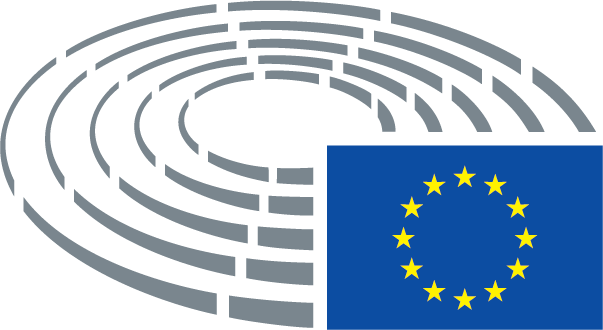 Motion for a resolutionAmendmentF.	whereas LNSA used to provide logistics services regarding fresh and dry food products, wines and spirits to Carrefour; whereas the redundancies resulted from the decision of LNSA’s parent company Kuehne + Nagel to close down its Belgian subsidiary, following financial difficulties of LNSA and significant losses of the company in 2020 and 2021, and to rely on its subsidiary Kontich NV to supply Carrefour stores across Belgium;F.	whereas LNSA used to provide logistics services regarding fresh and dry food products, wines and spirits to Carrefour; whereas the redundancies resulted from the decision of LNSA’s parent company Kuehne + Nagel to close down its Belgian subsidiary, following financial difficulties of LNSA and significant losses of the company in 2020 and 2021, and to rely on its subsidiary Kontich NV to supply Carrefour stores across Belgium; whereas Kuehne + Nagel ’s earnings amounted to more than EUR 2 billion in 2021, the year when the decision was taken, that is 173.1 % compared to 20201a;_________________1a https://2021-annual-report.kuehne-nagel.com/fileadmin/user_upload/KN_Uploads/pdf-Download/Annual_Report_2021.pdfMotion for a resolutionAmendmentFa.	whereas Kuehne + Nagel relocated the services provided by LNSA in two new different places in the north of the country: Kontich and Kampenhout; whereas Kampenhout is 50km away from Nivelles; whereas the company did not offer the workers the option to be relocated in the new logistic centers;Motion for a resolutionAmendmentGa.	whereas financial contributions from the EGF should be primarily directed at active labour market policy measures and personalised services that aim to reintegrate beneficiaries rapidly into decent and sustainable employment within or outside their initial sector of activity, while preparing them for a greener and more digital European economy;Motion for a resolutionAmendment4a.	Regrets the fact that Kuehne + Nagel did not offer the workers the option to be relocated between logistic centres to reduce the number of dismissals; regrets the company’s lack of willingness to collaborate with trade unions to facilitate solutions for the workers concerned;Motion for a resolutionAmendment6.	Recalls that personalised services to be provided to the workers and self-employed persons consist of the following actions: information services, occupational guidance and outplacement assistance, training, retraining and vocational training, support towards and contribution to business creation, as well as incentives and allowances;6.	Recalls that personalised services to be provided to the workers and self-employed persons consist of the following actions: information services, job-search assistance, including identifying job perspectives in other regions or member states, occupational guidance and outplacement assistance, training, retraining and vocational training, support towards and contribution to business creation, as well as incentives and allowances;Motion for a resolutionAmendment6a.	welcomes the inclusion of a module on circular economy and efficient use of resources that was developed for former Swissport workers (EGF/2020/005 BE), as part of the Regional Public Employment and Vocational Training Service (Forem) standard training offer, which will be co-financed by the ESF+; reiterates in this context the important role the Union should play in providing the necessary qualifications for the just transformation in line with the European Green Deal; strongly supports the fact that, during the 2021-2027 MFF period, the EGF will continue to show solidarity with persons affected, while shifting the focus from the cause of restructuring to its impact and calls for future applications to maximise policy coherence;Motion for a resolutionAmendment6a.	Notes that the digital and green transformation will also have an effect on the labour market, especially in the logistics sector; therefore special attention should be paid to qualified education, including vocational training and promoting the so-called dual apprenticeship system, which has proven to be effective in other member states;Motion for a resolutionAmendment10.	Reiterates that assistance from the EGF must not replace actions which are the responsibility of companies, by virtue of national law or collective agreements;10.	Reiterates that assistance from the EGF must not replace actions which are the responsibility of companies, by virtue of national law or collective agreements; calls for stricter rules to make companies economically responsible for collective dismissals, especially when the company itself, the parent company and/or the group make profits;Motion for a resolutionAmendment10.	Reiterates that assistance from the EGF must not replace actions which are the responsibility of companies, by virtue of national law or collective agreements;10.	Reiterates that assistance from the EGF must not replace actions which are the responsibility of companies, by virtue of national law or collective agreements, or any allowances or rights of the displaced workers, to ensure full additionality of the allocation;